ШЕТЕЛ АЗАМАТТАРЫ ҮШІН МЕДИЦИНАЛЫҚ КӨМЕК АЛУ АЛГОРИТМІАЛГОРИТМ ПОЛУЧЕНИЯ МЕДИЦИНСКОЙ ПОМОЩИ ДЛЯ ИНОСТРАНЦЕВ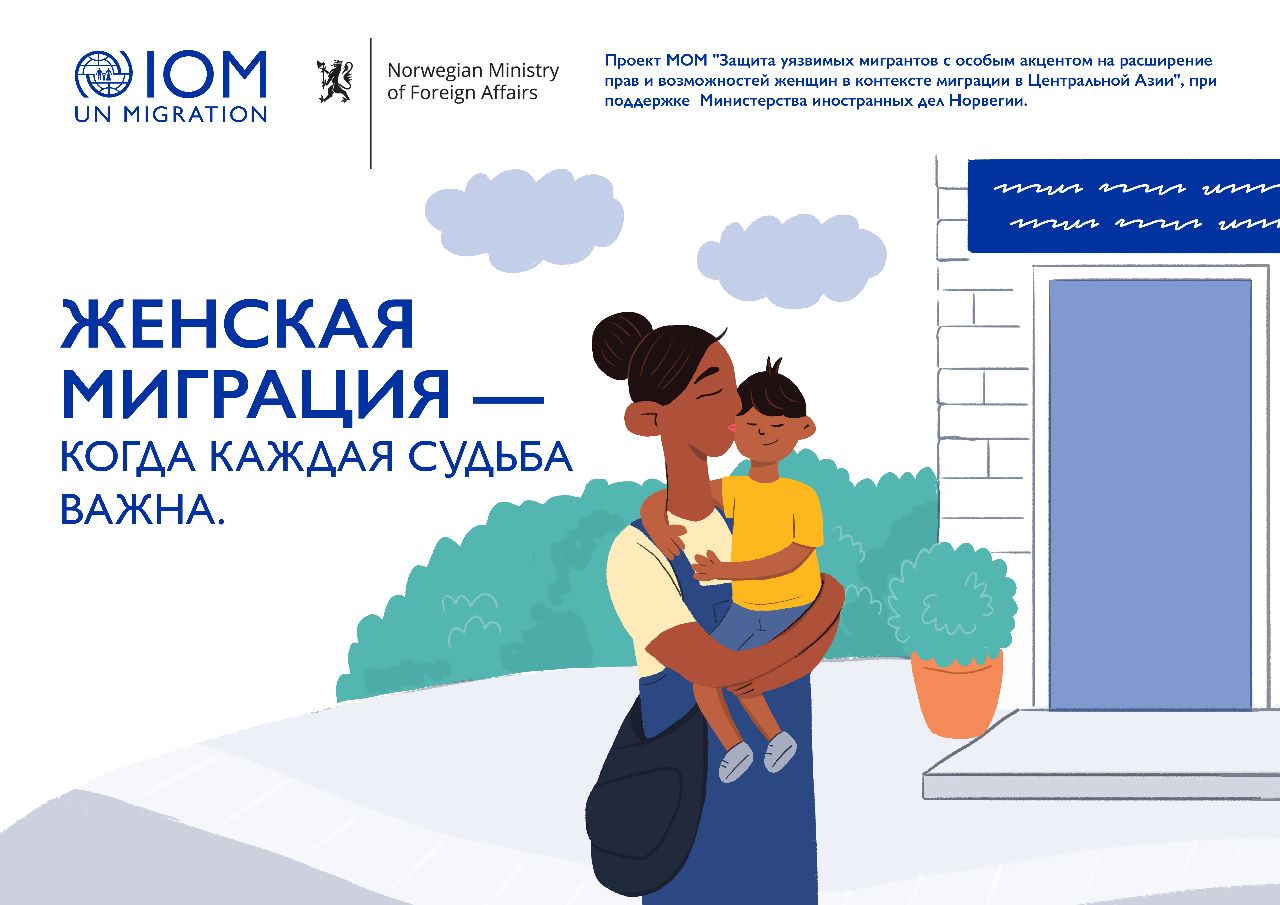 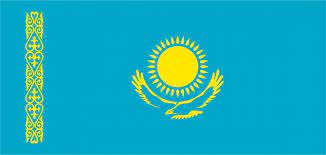 Шетел азаматтары үшін медициналық көмек алу алгоритмі«Азаматтарға арналған үкімет» АҚ-да (ХҚКО) ЖСН алу.Жеке сақтандыру компаниясымен Ерікті Медициналық Сақтандыру (ЕМС) немесе бастапқы медициналық-санитарлық және шұғыл стационарлық көмек алуға жүктелген медициналық сақтандыру (ЖМС) шартын жасау.Шетел азаматтарымен МС немесе ЖМС рәсімдеусіз ҚР Еңбек кодексі бойынша еңбек шарты жасалмайды.Қызмет көрсетуді қалайтын медициналық мекемені таңдау (БМСК).Тұрақты немесе уақытша тұрғылықты жер бойынша БМСК ұйымына бекітілуі үшін, кепілдікті тегін медициналық көмектің көлемі (КТМКК) шеңберінде медициналық көмек көрсету мақсатында электрондық-сандық қолтаңба болған жағдайда https://egov.kz порталы арқылы «Бастапқы медициналық-санитарлық көмек көрсететін медициналық ұйымға бекітілу» мемлекеттік қызметі іске асырылған.Өтінімді ЕМС, қазақ немесе орыс тіліндегі еркін нысандағы өтінішті және жеке басты куәландыратын құжатты (төлқұжатты) ұсынып, емхана ұйымының бірінші басшысының атына жазбаша нысанда мемлекеттік қызмет көрсетуге тікелей жүгінген кезде беруге болады.БМСК ұйымының мамандары «Бекітілген халықтың тіркелімі» ақпараттық жүйесіне бекітуге сұрауды рәсімдейді. «Бастапқы медициналық-санитарлық көмек көрсететін медициналық ұйымға бекітілу» мемлекеттік қызметі құжаттарды тапсырған сәттен бастап 1 (бір) жұмыс күні ішінде көрсетіледі.Мемлекеттік қызметті көрсетудің нәтижесі бекіту туралы хабарлама немесе https://egov.kz порталында «Жеке кабинеттегі» электрондық құжат нысанында дәлелді бас тарту болып табылады, егер сіз порталды немесе медициналық ұйымға бекітілу талонын қолсансаңыз/егер сіз өзіңіз БМСК-ке жүгінсеңіз, медициналық ұйымдағы тіркеуші беретін дәлелді бас тарту.БМСК ұйымына бекіту ЕМС немесе ЖМС шарты әрекет ететін мерзімге жүзеге асырылады.Отбасы мүшелерін бекіту ЕМС шартын және жеке басын куәландыратын құжатты немесе әрбір отбасы мүшесі үшін сандық құжаттар сервисінен электрондық құжатты (сәйкестендіру үшін) ұсынған кезде, қазақ немесе орыс тіліндегі ерікті нысандағы өтініштің негізінде отбасы мүшелерінің бірінің жазбаша келісімі болған кезде жүзеге асырылады.Он сегіз жасқа толмаған баланы бекіту бекітілетін адамның және оның заңды өкілінің жеке басын куәландыратын құжат немесе сандық құжаттар сервисіндегі электрондық құжат (сәйкестендіру үшін) болған кезде жүргізіледі.Шетел азаматтары және азаматтығы жоқ адамдар, Қазақстан Республикасына уақытша келетін адамдар, баспана іздейтін адамдар ҚР Денсаулық сақтау министрінің 9.10.2020 ж. №121/2020 бұйрығына сәйкес тегін медициналық көмектің кепілдікті көлемін алуға құқығы бар, қоршаған адамдарға қауіп төндіретін аурулар тізбесіШетел азаматтары және азаматтығы жоқ адамдар, Қазақстан Республикасына уақытша келетін адамдар, баспана іздейтін адамдар тегін медициналық көмектің кепілдікті көлемін алуға құқығы бар медициналық көмек көлемі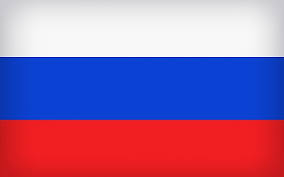 Алгоритм получения медицинской помощи для иностранцевПолучить ИИН в АО «Правительство для граждан» (ЦОН).Заключить договор Добровольного Медицинского Страхования (ДМС) с частной страховой компанией или договора вменённого медстрахования (ВМС) на первичную медико-санитарную и экстренную стационарную помощь.Без оформления ДМС или ВМС с иностранцами не заключается трудовой договор по Трудовому кодексу РК.Выбрать медицинское учреждение (ПМСП) в котором вы хотите обслуживаться.Для прикрепления к организации ПМСП по месту постоянного или временного проживания для оказания медицинской помощи в рамках гарантированного объема бесплатной медицинской помощи (ГОБМП) реализована государственная услуга "Прикрепление к медицинской организации, оказывающей первичную медико-санитарную помощь" через портал https://egov.kz  при наличии электронно-цифровой подписи (ЭЦП).Подать заявку можно при непосредственном обращении за оказанием государственной услуги в письменной форме на имя первого руководителя организации поликлиники предъявив ДМС, заявление в свободной форме на русском или казахском языке и предъявив документ удостоверяющий личность (паспорт).Специалисты организации ПМСП оформляют запрос на прикрепление в информационную систему "Регистр прикрепленного населения". Государственная услуга «Прикрепление к медицинской организации, оказывающей первичную медико-санитарную помощь» оказывается с момента сдачи документов в течение 1 (одного) рабочего дня.Результатом оказания государственной услуги является уведомление о прикреплении или мотивированный отказ в форме электронного документа в "Личном кабинете" на порталеhttps://egov.kz, если вы использовали портал или талон прикрепления к медицинской организации/мотивировочный отказ, который выдается регистратором в медицинской организации, если вы обращались лично в ПМСП.Прикрепление к организации ПМСП осуществляется на срок действия договора ДМС или ВМС.Прикрепление членов семьи осуществляется при наличии их письменного согласия одним из членов семьи на основании заявления произвольной формы на казахском или русском языке при предоставлении договора ДМС и документа, удостоверяющего личность, либо электронного документа из сервиса цифровых документов (для идентификации) каждого члена семьи.Прикрепление ребенка, не достигшего восемнадцати лет, осуществляется при наличии документа, удостоверяющего личность, либо электронного документа из сервиса цифровых документов (для идентификации) прикрепляемого лица и его законного представителя.Перечень заболеваний, представляющий опасность для окружающих, при которых иностранцы и лица без гражданства, временно пребывающие в Республику Казахстан, лица, ищущие убежище, имеют право на получение гарантированного объема бесплатной медицинской помощи согласно приказа Министра здравоохранения РК от 9.10.2020 г. №121/2020Объем медицинской помощи, при которых иностранцы и лица без гражданства, временно пребывающие в Республике Казахстан, лица, ищущие убежище, имеют право на получение гарантированного объема бесплатной медицинской помощи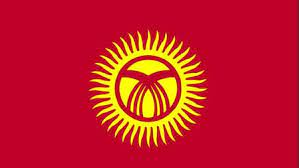 Чет элдик жарандар үчүн медициналык жардам алуунун алгоритми«Жарандар үчүн өкмөт» АКсынан (КТБ) ИЖН алыӊыз.Жеке камсыздандыруу компаниясы менен Ыктыярдуу Медициналык Камсыздандыруу (ЫМК) келишимин же баштапкы медициналык санитардык жардам жана тез медициналык жардам көрсөтүү үчүн милдеттүү медициналык камсыздандыруу (ММК) келишимин түзүңүз.ЫМК же ММКны тариздөөсүз Казакстан Республикасынын Эмгек кодексине ылайык чет өлкөлүктөр менен эмгек келишимин түзүүгө болбойт.Кызмат көрсөтүүнү алууну каалаган медициналык мекемеӊизди (БМСЖ) тандаңыз.Акысыз медициналык жардамдын кепилденген көлөмүнүн (АМЖКК) чегинде медициналык жардам көрсөтүү үчүн туруктуу же убактылуу жашаган жериӊиз боюнча БМСЖ уюмуна бекитүү үчүн, электрондук-санаритипк кол тамгаӊыз (ЭСК) болгон учурда https://egov.kz порталы аркылуу «Баштапкы медициналык санитардык жардам көрсөтүүчү медициналык уюмга бекитүү» мамлекеттик кызматы ишке ашырылган.Мамлекеттик кызмат көрсөтүүгө түздөн-түз, жазуу жүзүндө ЫМКны көрсөтүү менен бейтапкана уюмунун биринчи жетекчисинин атына орус же казак тилинде эркин формада арыз жазып, өздүгүӊүздү күбөлөндүрүүчү документти (паспортту) көрсөтүү менен кайрыла аласыз.БМСЖ уюмунун адистери «Бекитилген калктын реестри» маалыматтык системасына бекитүү жөнүндө сурамды тариздешет.«Башкы медициналык санитардык жардам көрсөтүүчү медициналык уюмга бекитүү» мамлекеттик кызматы документтер берилген учурдан тартып 1 (бир) жумушчу күндүн ичинде көрсөтүлөт.Мамлекеттик кызматты көрсөтүүнүн натыйжасы болуп https://egov.kz порталындагы «Жеке кабинетте» электрондук документ түрүндөгү бекитүү же жүйөлүү баш тартуу саналат, эгерде сиз порталды же медициналык уюмга бекитүү талону/негизделген баш тартуу талонун колдонгон болсоӊуз, а эгерде сиз БМСЖга жеке кайрылсаңыз, медициналык уюмдагы каттоочу тарабынан берилет.БМСЖ уюмуна бекитүү ЫМК же ММК келишиминин мөөнөтүнүн ичинде ишке ашырылат.Үй-бүлө мүчөлөрүн бекитүү үй-бүлө мүчөлөрүнүн бири тарабынан орус же казак тилинде эркин формада жазылган арыздын, ЫМК келишими жана инсандыгын күбөлөндүрүүчү документи, же ар бир үй-бүлө мүчөсүнүн санариптик документтер сервисинен алынган электрондук документин (идентификациялоо үчүн) көрсөтүүнүн негизинде алардын жазуу жүзүндөгү макулдугу менен жүргүзүлөт. Он сегиз жашка толо элек баланы бекитүү бекитилип жаткан адамдын жана анын мыйзамдуу өкүлүнүн инсандыгын күбөлөндүрүүчү документи же санариптик документтер кызматынан (идентификациялоо үчүн) алынган электрондук документ болгондо жүргүзүлөт.Казакстан Республикасында убактылуу жүргөн чет элдиктер жана жарандыгы жок адамдар, башпаанек издегендер Казакстан Республикасынын Саламаттык сактоо министринин 9.10.2020-жылдагы №121/2020-буйругуна ылайык акысыз медициналык жардамдын кепилденген көлөмүн алууга укуктуу болгон башкаларга коркунуч туудурган оорулардын тизмесиКазакстан Республикасында убактылуу жүргөн чет элдиктер жана жарандыгы жок адамдар, башпаанек издегендер акысыз медициналык жардамдын кепилденген көлөмүн алууга укуктуу болгон медициналык жардамдын көлөмү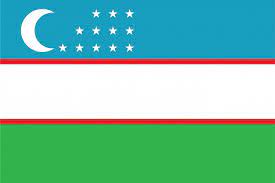 Chet elliklar uchun tibbiy yordam olish algoritmi“Fuqarolar uchun hukumat” AJdan STIR olish (AXKM) (Aholiga xizmat ko‘rsatish markazi).Xususiy sug‘urta kompaniyasi bilan Ixtiyoriy Tibbiy Sug‘urta (ITS) shartnomasini yoki birlamchi tibbiy-sanitariya va shoshilinch statsionar yordam uchun hisoblangan tibbiy sug‘urta (HTS) shartnomasini tuzish.IHS yoki HTSni rasmiylashtirmasdan, QR Mehnat kodeksiga muvofiq chet elliklar bilan mehnat shartnomasi tuzilmaydi.Sizga xizmat ko‘rsatishini xohlagan tibbiy muassasani (BTSYo) tanlash.Bepul tibbiy yordamning kafolatlangan hajmi (BTYoKH) doirasida tibbiy yordam ko‘rsatish uchun doimiy yoki vaqtincha yashash joyidagi birlamchi sog‘liqni saqlash tashkilotiga biriktirish uchun https://egov.kz portali orqali elektron raqamli imzo (ERI) mavjudligida amalga oshiriladigan “Birlamchi tibbiy-sanitariya yordamini ko‘rsatuvchi tibbiyot tashkilotiga biriktirish” davlat xizmati joriy etildi.Arizanani ITS, rus yoki qozoq tillarida erkin shaklda ariza va shaxsni tasdiqlovchi hujjat (pasport) taqdim etgan holda poliklinika tashkilotining birinchi rahbari nomiga davlat xizmatini ko‘rsatishga yozma ravishda to‘g‘ridan to‘g‘ri murojaat qulib topshirish mumkin.BTSYo tashkiloti mutaxassislari “Biriktirilgan aholi ro‘yxati” axborot tizimiga biriktirish to‘g‘risida so‘rov yuboradilar. “Birlamchi tibbiy-sanitariya yordamini ko‘rsatuvchi tibbiyot tashkilotiga biriktirish" davlat xizmati hujjatlar topshirilgan paytdan e’tiboran 1 (bir) ish kuni ichida ko‘rsatiladi.Davlat xizmati ko‘rsatilishining natijasi, agar siz portaldan foydalangan bo‘lsangiz, https://egov.kzportalidagi “Shaxsiy kabinet”da elektron hujjat shaklida biriktirilganlik yoki asosli rad etish to‘g‘risida bildirishnoma, agar siz BTSYo ga shaxsan murojaat qilgan bo‘lsangiz, tibbiyot tashkilotining ro‘yxatdan o‘tkazuvchisi tomonidan berilgan tibbiyot tashkilotiga biriktirish yoki asosli rad etish kuponi  hisoblanadi.BTSYo tashkilotiga biriktirish ITS yoki HTS shartnomasi muddati davomida amalga oshiriladi.Oila a’zolarini biriktirish ularning yozma roziligi bilan oila a’zolaridan biri tomonidan qozoq yoki rus tillarida ITS shartnomasi va shaxsni tasdiqlovchi hujjat yoki har bir oila a’zosining raqamli hujjat xizmatidan (identifikatsiya qilish uchun) elektron hujjati taqdim etilgan holda erkin shaklda yozilgan ariza asosida amalga oshiriladi.O‘n sakkiz yoshga to‘lmagan bolani biriktirish biriktirilayotgan shaxs va uning qonuniy vakilining shaxsini tasdiqlovchi hujjat yoki raqamli hujjat xizmatidan elektron hujjati (identifikatsiya qilish uchun) mavjud bo‘lganda amalga oshiriladi.Qozog‘iston Respublikasiga vaqtincha kelgan chet elliklar va fuqaroligi bo‘lmagan shaxslar, boshpana izlovchi shaxslar, Qozog‘iston Respublikasi sog‘liqni saqlash Vazirining 2020 yil 9 oktyabrdagi 121/2020-sonli buyrug‘iga binoan bepul tibbiy yordamning kafolatlangan miqdorini olish huquqiga ega bo‘lgan boshqalar uchun xavfli bo‘lgan kasalliklar ro‘yxatiQozog‘iston Respublikasiga vaqtincha kelgan chet elliklar va fuqaroligi bo‘lmagan shaxslar, boshpana izlovchi shaxslar kafolatlangan miqdordagi bepul tibbiy yordam olish huquqiga ega bo‘lgan tibbiy yordam miqdori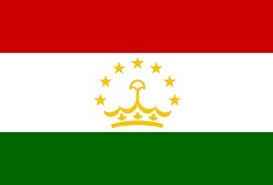 Тартиби гирифтани ёрии тиббӣ барои хориҷиён1. Аз ҶС «Ҳукумат барои шаҳрвандон» (МХА) РЯМ гиред.2. Бастани шартномаи суғуртаи ихтиёрии тиббӣ (СИТ) бо ширкати суғуртаи хусусӣ ё шартномаи суғуртаи ҳатмии тиббӣ (СҲТ) барои кӯмаки аввалияи тиббӣ ва ёрии таъҷилии беморхонавӣ.3. Бидуни ба расмият даровардани СИТ ё СҲТ тибқи Кодекси меҳнати ҶҚ бо хориҷиён шартномаи меҳнатӣ баста намешавад.4. Муассисаи тиббиро (КАТС) интихоб намоед, ки дар он ҷо хизматрасониро гирифтан мехоҳед.5. Барои вобаста шудан ба ташкилоти КАТС дар ҷои истиқомати доимӣ ё муваққатӣ барои расонидани ёрии тиббӣ дар доираи ҳаҷми кафолатноки кӯмаки тиббии ройгон (ҲККТР) хизматрасонии давлатии «Вобаста кардан ба ташкилоти тиббие, ки кӯмаки аввалияи тиббию санитарӣ мерасонад» тавассути портали https://egov.kzҳангоми мавҷуд будани имзои электронии рақамӣ (ИЭР) амалӣ карда мешавад.6. Дар сурати бевосита муроҷиат кардан ба хизматрасонии давлатӣ метавонед дар шакли хаттӣ ба номи роҳбари якуми ташкилоти клиникӣ бо пешниҳоди СИТ аризаро дар шакли озод бо забони русӣ ё қазоқӣ ва нишон додани ҳуҷҷати тасдиқкунандаи шахсият (шиноснома) пешниҳод намоед.7. Мутахассисони ташкилоти КАТС дархостро барои вобаста кардан ба низоми иттилоотии «Феҳрасти аҳолии вобасташуда» пур мекунанд.8. Хизматрасонии давлатии «Вобастакунӣ ба ташкилоти тиббие, ки ёрии аввалияи тиббию санитарӣ мерасонад» аз лаҳзаи пешниҳоди ҳуҷҷатҳо дар давоми 1 (як) рӯзи кори пешниҳод карда мешавад.9. Натиҷаи пешниҳоди хизмати давлатӣ огоҳнома дар бораи вобаста шудан ё радномаи асоснок дар шакли ҳуҷҷати электронӣ дар “Утоқи шахсӣ” дар портали https://egov.kzмебошад, агар Шумо аз портал ё талони вобастакуниро ба ташкилоти тиббӣ/радномаи асоснок, ки аз ҷониби корманди бақайдгирандаи муассисаи тиббӣ дода мешавад, агар шумо шахсан ба КАТС муроҷиат карда бошед.10. Вобастакунӣ ба ташкилоти КАТС ба мӯҳлати амали шартномаи СИТ ва ё СТҲ ба амалӣ мешавад.11. Вобастакунии аъзои оила бо розигии хаттии онҳо аз ҷониби яке аз аъзоёни оила дар асоси аризаи озод бо забони қазоқӣ ё русӣ ҳангоми пешниҳоди шартномаи суғуртаи ихтиёрии тиббӣ ва ҳуҷҷати тасдиқкунандаи шахсият ё ҳуҷҷати электронӣ аз хадамоти ҳуҷҷатҳои рақамӣ (барои мушаххасгардонӣ)-и ҳар як аъзои оила амалӣ мешавад.12. Вобастакунии кӯдаки синнаш то ҳаждаҳсола дар сурати мавҷуд будани ҳуҷҷати тасдиқкунандаи шахсият ё ҳуҷҷати электронии хадамоти ҳуҷҷатҳои рақамӣ (барои мушаххасгардонӣ)-и шахси вобасташаванда ва намояндаи қонунии  амалӣ мешавад.Номгӯи бемориҳое, ки барои атрофиён хатар доранд, ки ҳангоми он шаҳрвандони хориҷӣ ва шахсони бешаҳрвандӣ, ки муваққатан дар Ҷумҳурии Қазоқистон қарор доранд, паноҳҷӯён тибқи фармони Вазири тандурустии Ҷумҳурии Қазоқистон ба гирифтани ҳаҷми кафолатноки ёрии тиббии ройгони Ҷумҳурии Қазоқистон аз 9 октябри соли 2020 № 121/ 2020 ҳуқуқ дорандҲаҷми ёрии тиббие, ки дар он шаҳрвандони хориҷӣ ва шахсони бешаҳрвандӣ, ки дар Ҷумҳурии Қазоқистон муваққатан қарор доранд, паноҳҷӯён ба гирифтани ҳаҷми кафолатноки ёрии тиббии ройгон ҳуқуқ доранд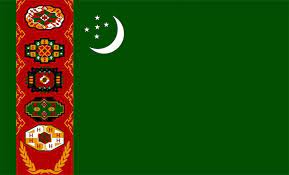 Daşary ýurtlylar üçin lukmançylyk ýardamyny almak üçin algoritm“Raýatlar üçin hökümet” PJ (IHM) STKB almaly.Hususy ätiýaçlandyryş kompaniýasy bilen Meýletin Lukmançylyk Ätiýaçlandyrmasy (MLÄ) barada şertnamany ýa-da birinji lukmançylyk-sanitariýa we gyssagly stasionar ýardamyny almak üçin kesgitlenilen lukmançylyk ätiýaçlandyrmasy (KLÄ) barada şertnamalary baglaşmaly.MLÄ ýa-da KLÄ resmileşdirmezden daşary ýurtlylar bilen GR Zähmet kodeksi boýunça zähmet şertnamasy baglaşylmaýar.Sizip hyzmat almaga isleg bildirýän lukmançylyk edarany (BLSÝ) saýlamaly.Mugt lukmançylyk ýardamyň kepillendirilen göwrüminiň (MLÝKG) çäginde lukmançylyk ýardamyny bermek üçin hemişelik ýa-da wagtlaýyn ýaşaýan ýeri boýunça BLSÝ guramasyna berkidilmek üçin elektron-sanly gol (ESG) bolan ýagdaýynda https://egov.kz portalyň üsti bilen «Birinji lukmançylyk-sanitariýa ýardamyny berýän lukmançylyk guramasyna berkitmek» atly döwlet hyzmaty amala aşyrylýar.Arzany MLÄ, rus ýa-da gazak dilinde erkin görnüşde arzany bermek bilen we şahsyýeti tassyklaýan resminamany (pasporty) görkezmek bilen, saglyk öý guramasynyň birinji ýolbaşçysynyň adyna ýazmaça görnüşde döwlet hyzmatlaryny almak üçin gönümel ýüzlenilen ýagdaýynda bermek bolýar.BLSÝ guramasynyň hünärmenleri “Berkidilen ilatyň sanawy” maglumat ulgamyna berkitmek üçin talapnamany resmileşdirýärler. «Birinji lukmançylyk-sanitariýa ýardamyny berýän lukmançylyk guramasyna berkitmek» atly döwlet hyzmaty resminamalaryň berlen pursatyndan 1 (bir) iş günüň dowamynda ýerine ýetirilýär.https://egov.kz portalynda «Şahsy otagda» elektron resminamalar görnüşinde berkitmek ýa-da delillendirilen ret etmek hakynda habarnama döwlet hyzmatyny ýerine ýetirmegiň netijesi bolup durýar, eger-de siz portaly ýa-da lukmançylyk guramasynda berilýän lukmançylyk guramasyna berkitmek / delillendirilen ret etmek talonyny ulanan bolsaňyz, eger-de siz şahsy BLSÝ ýüzlenen bolsaňyz.BLSÝ guramasyna berkitmek işi MLÄ ýa-da KLÄ şertnamasynyň hereket edýän möhletine amala aşyrylýar.Maşgala agzalaryny berkitmek işi MLÄ şertnamasy we şahsyýeti tassyklaýan resminama ýa-da maşgalanyň her bir agzasynyň sanly resminamalar hyzmatyndan elektron resminamasy (kybaplaşdyrmak üçin) berlen ýagdaýynda gazak ýa-da rus dilinde erkin görnüşde arzanyň esasynda maşgala agzalarynyň biriniň ýazmaça razylygy bolan ýagdaýynda amala aşyrylýar.On sekiz ýaşyna ýetmedik çagany berkitmek işi şahsyýeti tassyklaýan resminama ýa-da berkidilýän tarapyň we onuň kanuny wekiliniň sanly resminamalar hyzmatyndan elektron resminamasy (kybaplaşdyrmak üçin) bolan ýagdaýynda amala aşyrylýar.Gazagystan Respublikasyna wagtlaýyn gelen daşary ýurtlylaryň we raýatlygy bolmadyk taraplaryň, gaçybatalga gözleýän taraplaryň 9.10.2020 ýyldan GR Saglygy goraýyş ministrliginiň 121/2020 belgili buýrugyna laýyklykda mugt lukmançylyk ýardamyň kepillendirilendirilen göwrümini almaga hukugy bolan ýagdaýynda töwerekdäkiler üçin howp salýan keselleriň sanawyGazagystan Respublikasyna wagtlaýyn gelen daşary ýurtlylaryň we raýatlygy bolmadyk taraplaryň, gaçybatalga gözleýän taraplaryň mugt lukmançylyk ýardamyň kepillendirilendirilen göwrümini almaga hukugy bolan lukmançylyk ýardamyň göwrümi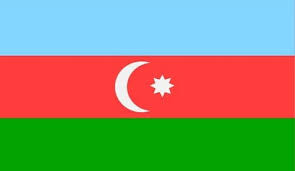 Əcnəbilər üçün tibbi xidmətin alınması alqoritmi“Vətəndaşlar üçün hakimiyyət” SC-də (ƏXM) İIN alin. Özəl sığorta şirkəti ilə Könüllü Tibbi Sığorta (KTS) müqaviləsi və ya ilkin tibbi yardım və təcili stasionar yardım üçün icbari tibbi sığorta (İTS) müqaviləsi bağlayın. KTS və ya İTS rəsmiləşdirilmədən Qazaxıstan Respublikasının Əmək Məcəlləsinə uyğun olaraq əcnəbilərlə əmək müqaviləsi bağlanmır.Xidmət almaq istədiyiniz tibb müəssisəsini (İTSY) seçin.Daimi və ya müvəqqəti yaşayış yeri üzrə İTSY təşkilatına qoşulmaq üçün pulsuz tibbi yardımın zəmanətli həcmi (PTYZH) çərçivəsində tibbi yardım göstərilməsi üçün elektron rəqəmsal imza (ERİ) ilə https://egov.kz portalı vasitəsilə “İlkin tibbi yardım göstərən tibb təşkilatına qoşma” dövlət xidməti reallaşdırılmışdır. Dövlət xidmətinə birbaşa müraciət edərkən klinika təşkilatının birinci rəhbərinə yazılı şəkildə KTS, rus və ya qazax dilində sərbəst formada ərizə və şəxsiyyəti təsdiq edən sənədi (pasport) təqdim etməklə ərizə vermək olar.İTSY təşkilatlarının mütəxəssisləri tərəfindən “Qoşulmuş əhalinin reyestri” informasiya sisteminə əlavə edilməsi üçün sorğu doldurulur.“İlkin tibbi yardım göstərən tibb təşkilatına qoşma” dövlət xidməti sənədlərin təqdim edildiyi andan 1 (bir) iş günü müddətində göstərilir.Dövlət xidmətinin göstərilməsinin nəticəsi https://egov.kz portalındakı “Şəxsi kabinet”də elektron sənəd şəklində qoşmq haqqında bildirişdir və ya əsaslandırılmış imtinadır, əgər tibb təşkilatına qoşulmaq üçün portal və ya kupondan istifadə etmisinizsə/ əsaslandırılmış imtina, bir tibb təşkilatında qeydiyyatçı tərəfindən verilir, əgər İTSY şəxsən müraciət etmisinizsə. İlkin tibbi-sanitar yardım təşkilatına qoşulma KTS və ya İTS müqaviləsinin müddəti ərzində həyata keçirilir.Ailə üzvlərinin qoşulması onların yazılı razılığı ilə ailə üzvlərindən biri tərəfindən KTS müqaviləsi və şəxsiyyəti təsdiq edən sənəd təqdim edildikdə qazax və ya rus dilində sərbəst formada ərizə və ya hər bir ailə üzvünün rəqəmsal sənəd xidmətindən (identifikasiya üçün) elektron sənəd əsasında həyata keçirilir. On səkkiz yaşına çatmamış uşağın qoşulması şəxsiyyəti təsdiq edən sənəd və ya ona məxsus olan şəxsin və onun qanuni nümayəndəsinin rəqəmsal sənəd xidmətindən (şəxsiyyətini müəyyən etmək üçün) elektron sənədlə həyata keçirilir. Başqaları üçün təhlükə yaradan xəstəliklərin, hansıların ki yayılması zamanı Qazaxıstan Respublikasında müvəqqəti olan əcnəbilər və vətəndaşlığı olmayan şəxslər, sığınacaq axtaran şəxslər Qazaxıstan Respublikası Səhiyyə Nazirinin 9 oktyabr 2020-ci il tarixli 121/2020 nömrəli əmrinə uyğun olaraq pulsuz tibbi xidmətin zəmanətli həcmini almaq hüququna malikdirlər, siyahısı:Qazaxıstan Respublikasında müvəqqəti olan əcnəbilərin və vətəndaşlığı olmayan şəxslərin, sığınacaq axtaran şəxslərin pulsuz tibbi xidmətin zəmanətli həcmini almaq hüququna malik olduğu tibbi xidmətin həcmi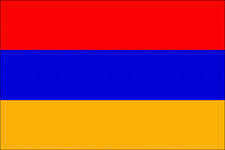 Օտարերկրացիների համար բժշկական օգնություն ստանալու ալգորիթմՍտանալՀՎՀՀ-ն «Կառավարությունը քաղաքացիների համար» ԲԲԸ-ից (հանրային սպասարկման կենտրոն/ՀՍԿ)Կնքել Կամավոր բժշկական ապահովագրության (ԿԲԱ) պայմանագիր մասնավոր ապահովագրական ընկերության հետ կամ պարտադիր բժշկական ապահովագրության (ՊԲԱ) պայմանագիր առաջնային բժշկասանիտարական և շտապ հիվանդանոցային օգնության համար:Առանց ԿԲԱ-ի կամ ՊԲԱ-ի ձևակերպման աշխատանքային պայմանագիր չի կնքվում օտարերկրացիների հետ՝ համաձայն Ղազախստանի Հանրապետության աշխատանքային օրենսգրքի:Ընտրելք այն բժշկական հաստատությունը (ԱԲՍՕ), որտեղ ցանկանում եք սպասարկվել:Երաշխավորված ծավալով անվճար բժշկական օգնության (ԵԾԱԲՕ) շրջանակներում բժշկական օգնություն ցուցաբերելու նպատակով՝ մշտական ​​կամժամանակավորբնակությանվայրում ԱԲՍՕկազմակերպությանը կցվելու համար իրականացվել է «Առաջնային բժշկասանիտարական ծառայություն մատուցող բժշկական կազմակերպությանը կցում» հանրային ​​ծառայությունըhttps://egov.kzպորտալի միջոցովէլեկտրոնային թվային ստորագրության (ԷԹՍ) առկայության դեպքում:Կարելի է դիմում ներկայացնել հանրային ծառայության մատուցման համար անմիջականորեն դիմելու ժամանակ գրավոր ձևով՝ հասցեագրված պոլիկլինիկայի կազմակերպության առաջին ղեկավարին՝ներկայացնելով ԿԲԱ, ռուսերեն կամ ղազախերեն ազատի ձևի դիմում և ներկայացնելով անձը հաստատող փաստաթուղթ (անձնագիր):ԱԲՍՕ կազմակերպության մասնագետները ձևակերպում են «Կցված բնակչության ռեգիստր» տեղեկատվական համակարգին կցելու համար։«Առաջնային բժշկասանիտարական ծառայություն մատուցող բժշկական կազմակերպությանը կցում» հանրային ծառայությունը տրամադրվում է փաստաթղթերի ներկայացման պահից՝ 1 (մեկ) աշխատանքային օրվա ընթացքում։Հանրային ծառայությունների մատուցման արդյունքը հանդիսանում էկցման վերաբերյալ ծանուցումը կամ մոտիվացիոն մերժումըէլեկտրոնային փաստաթղթի տեսքով https://egov.kz պորտալի «Անձնական հաշվում»,եթե դուք օգտագործել եք պորտալ կամ կտրոն՝ բժշկական կազմակերպությանը կցվելու համար/մոտիվացիոն մերժում, որը տրվում է բժշկական կազմակերպության ռեգիստրի կողմից, եթե դուք անձամբ դիմել եք ԱԲՍՕ:ԱԲՍՕ կազմակերպությանը կցումը կատարվում է ԿԲԱ կամ ՊԲԱ պայմանագրի գործողության ժամկետի ընթացքում:Ընտանիքի անդամների կցումը կատարվում է ընտանիքի անդամներից մեկի կողմից նրանց գրավոր համաձայնության առկայության դեպքում՝ղազախերեն կամ ռուսերեն ազատ ձևի դիմումի հիման վրա՝ ԿԲԱ պայմանագիր և անձը հաստատող փաստաթուղթկամ ընտանիքի յուրաքանչյուր անդամի թվային փաստաթղթերի ծառայությունից (նույնականացման համար) էլեկտրոնային փաստաթուղթ տրամադրելու դեպքում։Մինչևտասնութտարեկաներեխայիկցումըկատարվումէանձըհաստատողփաստաթղթիկամ կցվածանձիևնրաօրինականներկայացուցչիթվայինփաստաթղթերիծառայությունից (նույնականացմանհամար) էլեկտրոնայինփաստաթղթի առկայության դեպքում:Ուրիշների համար վտանգ ներկայացնող հիվանդությունների ցանկը,որի դեպքում Ղազախստանի Հանրապետությունում ժամանակավորապես բնակվող օտարերկրացիները և քաղաքացիություն չունեցող անձինք, ապաստան հայցողներն իրավունք ունեն ստանալ երաշխավորված ծավալով անվճար բժշկական օգնություն՝ համաձայն Ղազախստանի Հանրապետության առողջապահության նախարարի 9.10.2020 թ․-ի . №121/2020 հրամանի:Բժշկական օգնության ծավալը, որի դեպքում Ղազախստանի Հանրապետությունում ժամանակավորապես բնակվող օտարերկրացիները և քաղաքացիություն չունեցող անձինք, ապաստան հայցողներն իրավունք ունեն ստանալ երաշխավորված ծավալով անվճար բժշկական օգնություն№Аурудың атауы1.Дифтерия2.Қызылша3.Қызамық4.Көкжөтел5.Жәншау6.Желшешек7.Эпидемиялық паротит8.А, В, С паратифтері9.Полиомиелит10.Менингококтық жұқпа11.Тырысқақ12.Іш сүзек13.Туберкулез (туберкулез микобактериясының болуына қақырық жағындысының екі есе конверсиясына жеткенге дейін бактерия бөлетін өкпе туберкулезі; туберкулездің жедел үдемелі түрлері (менингит, милиарлы туберкулез) науқастың өміріне қауіп төндірмейтін жағдайға жеткенге дейін және туберкулез микобактериясының болуына қақырық жағындысының екі есе конверсиясына жеткенге дейін)14.Психикалық, мінез-құлық бұзылулары (ауру)15.Түйнеменің өкпелік түрі16.Оба17.Вирустық геморрагиялық безгектер18.Сары безгек19.А. Е вирустық гепатиттері20.Безгек21.Вирустың жаңа кіші түрімен туындайтын адам тұмауы22.Ауыр жіті респираторлық синдром (АЖРС)23.Коронавирустық инфекция№Медициналық қызметтердің атауыМедициналық көмектің көлеміКонсультациялық қабылдауКонсультациялық қабылдауКонсультациялық қабылдау1ТерапевтЖылына 2 рет2ПедиатрЖылына 1 рет4ХирургЖылына 1 рет5ИнфекционистЖылына 1 рет6ОфтальмологЖылына 1 рет7ГастроэнтерологЖылына 1 рет8ОториноларингологЖылына 1 рет9Пульмонолог6 айда 1 рет10Психиатр6 айда 1 рет11Рентгенолог (рентгенограмманы 2 рет оқу)6 айда 1 ретЗертханалық диагностикаЗертханалық диагностикаЗертханалық диагностика12Шұғыл әдіспен қан сарысуындағы жалпы холестеринді анықтауЖылына 1 рет13Шұғыл әдіспен қан сарысуындағы глюкозаны анықтауЖылына 1 рет14Жасушалардың 3 класын саралау арқылы талдағышта жалпы қан талдауыЖылына 1 рет15Қол әдісімен несепті жалпы клиникалық зерттеу (жалпы несеп талдауы)Жылына 1 рет16БК-да қол әдісімен қақырықтың бактериоскопиясыЖылына 1 ретУльтрадыбыстық және рентгенологиялық диагностикаУльтрадыбыстық және рентгенологиялық диагностикаУльтрадыбыстық және рентгенологиялық диагностика17Кешенді ультрадыбыстық диагностика (бауыр, өт қабы, ұйқы безі, көкбауыр, бүйрек)Жылына 1 рет18Кеуде қуысын шолу рентгенографиясы (1-проекция)6 айда 1 рет19ЭлектроэнцефалографияЖылына 1 рет№Наименование заболевания1.Дифтерия2.Корь3.Краснуха4.Коклюш5.Скарлатина6.Ветряная оспа7.Эпидемический паротит8.Паратифы А, В, С9.Полиомиелит10.Менингококковая инфекция11.Холера12.Брюшной тиф13.Туберкулез (легочный туберкулез с бактериовыделением до достижения двукратной конверсии мазка мокроты на наличие микобактерии туберкулеза; остро прогрессирующие формы туберкулеза (менингит, милиарный туберкулез) до достижения состояния, не представляющего угрозы для жизни больного и достижения двукратной конверсии мазка мокроты на наличие микобактерии туберкулеза)14.Психические, поведенические расстройства (заболевание)15.Легочная форма сибирской язвы16.Чума17.Вирусные геморрагические лихорадки18.Желтая лихорадка19.Вирусные гепатиты А, Е20.Малярия21.Человеческий грипп, вызванный новым подтипом вируса22.Тяжелый острый респираторный синдром (ТОРС)23.Коронавирусная инфекция№Наименование медицинских услугОбъем медицинской помощиКонсультативный приемКонсультативный приемКонсультативный прием1Терапевт2 раза в год2Педиатр1 раз в год4Хирург1 раз в год5Инфекционист1 раз в год6Офтальмолог1 раз в год7Гастроэнтеролог1 раз в год8Оториноларинголог1 раз в год9Пульмонолог1 раз в 6 месяцев10Психиатр1 раз в 6 месяцев11Рентгенолог (2 читка рентгенограммы)1 раз в 6 месяцевЛабораторная диагностикаЛабораторная диагностикаЛабораторная диагностика12Определение общего холестерина в сыворотке крови экспресс методом1 раз в год13Определение глюкозы в сыворотке крови экспресс методом1 раз в год14Общий анализ крови на анализаторе с дифференцировкой 3 классов клеток1 раз в год15Исследование мочи общеклиническое (общий анализ мочи) ручным методом1 раз в год16Бактериоскопия мокроты на БК ручным методом1 раз в годУльтразвуковая и рентгенологическая диагностикаУльтразвуковая и рентгенологическая диагностикаУльтразвуковая и рентгенологическая диагностика17Ультразвуковая диагностика комплексная (печень, желчный пузырь, поджелудочная железа, селезенка, почек)1 раз в год18Рентгенография обзорная органов грудной клетки (1 проекция)1 раз в 6 месяцев19Электроэнцефалография1 раз в год№Оорунун аталышы1.Кептөөр2.Кызамык3.Кызылча4.Көк жөтөл5.Скарлатина6.Су чечек7.Эпидемиялык паротит8.А, В, С паратифтери9.Полиомиелит10.Менингококк инфекциясы11.Холера12.Баш келте13.Кургак учук (кургак учуктун микобактериясынын болушуна какырыктын сыйпамынын кош конверсиясына жетишилгенге чейин бактерияны бөлүп ыгуу менен өпкө кургак учугу; кургак учуктун курч прогрессивдүү формалары (менингит, милиардуу кургак учук) бейтаптын өмүрүнө коркунуч туудурбаган абалга жеткенге чейин жана кургак учуктун микобактериясынын болушуна какырыктын сыйпамынын кош конверсиясына жетишүүгө чейин)14.Психикалык, жүрүм-турумдагы бузулуулар (оору)15.Өпкө формасындагы күйдүргү16.Кара тумоо17.Вирустук геморрагиялык калтыратма18.Сары калтыратма19.А, Е вирустук гепатиттеи20.Безгек21.Вирустун жаӊы типчеси менен чакырылган адам сасык тумоосу22.Оор курч респиратордук синдром (ОКРС)23.Коронавирустук инфекция№Медициналык кызматтардын аталышыМедициналык жардамдын көлөмүКонсультациялык кабыл алууКонсультациялык кабыл алууКонсультациялык кабыл алуу1ТерапевтЖылына 2 жолу2ПедиатрЖылына 1 жолу4ХирургЖылына 1 жолу5ИнфекционистЖылына 1 жолу6ОфтальмологЖылына 1 жолу7ГастроэнтерологЖылына 1 жолу8ОториноларингологЖылына 1 жолу9Пульмонолог6 айда 1 жолу10Психиатр6 айда 1 жолу11Рентгенолог (рентгенограмманы 2 жолу окуу)6 айда 1 жолуЛабораториялык диагноздооЛабораториялык диагноздооЛабораториялык диагноздоо12Кандын сары суусундагы жалпы холестеринди экспресс ыкма менен аныктооЖылына 1 жолу13Кандын сары суусундагы глюкозаны экспресс ыкма менен аныктоо Жылына 1 жолу14Клеткалардын 3 классын дифференцировкалоо менен анализатордогу кандын жалпы талдоосуЖылына 1 жолу15Зараны жалпы клиникалык изилдөө (сийдиктин жалпы талдоосу) кол ыкмасы мененЖылына 1 жолу16Какырыктын БК бактериоскопиясы кол ыкмасы мененЖылына 1 жолуУльтра-тыбыштуу жана рентгенологиялык дагноздооУльтра-тыбыштуу жана рентгенологиялык дагноздооУльтра-тыбыштуу жана рентгенологиялык дагноздоо17Комплекстүү ультра-тыбыштуу диагноздоо (боор, өт, карын астындагы без, көк боор, бөйрөк)Жылына 1 жолу18Көкүрөк органдарынын обзордук рентгенографиясы (1 проекция)6 айда 1 жолу19ЭлектроэнцефалографияЖылына 1 жолу№Kasalliklar nomi1.Difteriya2.Qizamiq3.Qizilcha4.Ko‘kyo‘tal5.Skarlatina6.Suvchechak7.Epidemik parotit8.А, В, С paratiflari9.Poliomiyelit10.Menigokok infeksiyasi11.Vabo 12.Qorin tifi13.Sil (sil mikobakteriyalari mavjudligiga balg‘am surtmasining ikki marta konversiyasiga erishilgunga qadar bakteriya ajratuvchi o‘pka sili; silning o‘tkir progressiv shakllari (meningit, miliar sil) bemorning hayotiga xavf tug‘dirmaydigan holatga kelgunga qadar va sil mikobakteriyalari mavjudligiga balg‘am surtmasining ikki marta konversiyasiga erishilgunga qadar)14.Ruhiy, xulq-atvor buzilishi (kasallik)15.Kuydirgining o‘pka shakli16.O‘lat17.Virusli gemorragik bezgak18.Sariq bezgak19.A, E virusli gepatiti20.Bezgak21.Virusning yangi kichik turidan kelib chiqqan inson grippi22.Og‘ir o‘tkir respiratorli sindrom (OO‘RS)23.Koronavirus infeksiyasi№Tibbiy xizmatlarning nomiTibbiy yordam hajmiKosultativ qabulKosultativ qabulKosultativ qabul1Terapevtyiliga 2 marta2Pediatryiliga 1 marta4Jarrohyiliga 1 marta5Yuqumli kasalliklar bo‘yicha mutaxassisyiliga 1 marta6Oftalmologyiliga 1 marta7Gastroenterologyiliga 1 marta8Otorinolaringologyiliga 1 marta9Pulmonolog6 oyda 1 marta10Psixiatr6 oyda 1 marta11Rentgenolog (2 rentgenogrammani o‘qish)6 oyda 1 martaLaboratoriya diagnostikasiLaboratoriya diagnostikasiLaboratoriya diagnostikasi12Qon zardobidagi umumiy xolesterinni ekspress usuli bilan aniqlashyiliga 1 marta13Qon zardobidagi glyukozani ekspress usuli bilan aniqlashyiliga 1 marta143 ta hujayra sinfi differentsiatsiyasi bilan analizatorda umumiy qon tahliliyiliga 1 marta15Siydikni umumiy klinik tekshirish (umumiy siydik tahlili) qo‘l usul bilanyiliga 1 marta16BK uchun balg‘am bakterioskopiyasi qo‘l usuli bilanyiliga 1 martaUltratovush va rentgen diagnostikasiUltratovush va rentgen diagnostikasiUltratovush va rentgen diagnostikasi17Kompleks ultratovush diagnostikasi (jigar, o‘t pufagi, oshqozon osti bezi, taloq, buyraklar)yiliga 1 marta18Ko‘krak qafasi rentgenografiyasi (1 ta proyeksiya)6 oyda 1 marta19Elektroensefalografiyayiliga 1 marta№Номи беморӣ1.Гулӯзиндонак 2.Сурхакон3.Гулафшон4.Кузоз5.Махмалак6.Нағзак7.Паротити эпидемикӣ8.Паратифҳои А, В, С9.Полиомиелит10.Сирояти менингококкӣ 11.Вабо 12.Домана13.Бемории сил (сили шуш бо ихроҷи бактериявӣ то ба даст омадани табдили дукаратаи балғами луоб оиди мавҷудияти микобактерияи сил; шаклҳои шадиди инкишофёбандаи сил (менингит, сили милиарӣ) то дучор шудан ба ҳолате, ки ба ҳаёти бемор таҳдид намекунад ва табдили дукаратаи балғамм луоб оиди мавҷудияти микобактерияи сил)14.Вайроншавии ҳолати рӯҳӣ, вайроншавии рафтор (беморӣ)15.Бемории сӯхтании шуш16.Тоун17.Табларзаи ҳеморагии сироятӣ18.Табларза19.Гепатити сироятии А, Е20.Вараҷа21.Зукоми инсон, ки бо сабаби навъи нави вирус сар задааст 22.Бемории вазнини шадиди роҳи нафас (БВШРН)23.Бемории короновирус№Номи хизматрасонии тиббӣМиқдори кӯмаки тиббӣҚабули машваратӣҚабули машваратӣҚабули машваратӣ1Духтури бемориҳои дарунӣ 2 маротиба дар як сол 2Педиатр1 маротиба дар як сол4Хирург1 маротиба дар як сол5Сироятшинос1 маротиба дар як сол6Духтури чашм1 маротиба дар як сол7Гастроэнтеролог1 маротиба дар як сол8Оториноларинголог1 маротиба дар як сол9Пулмонолог1 маротиба дар 6 моҳ10Писхиатр1 маротиба дар 6 моҳ11Рентгенолог (2 хониши рентгенограмма)1 маротиба дар 6 моҳТашхиси лабораторӣТашхиси лабораторӣТашхиси лабораторӣ12Муайян кардани холестрини умумӣ дар зардоб тариқи усули экспресс1 маротиба дар як сол13Муайян кардани глюкоза дар зардоби ъун тариқи усули экспресс1 маротиба дар як сол14Таҳлили умумии хун дар таҳлилкунанда бо тақсимкунӣ ба 3 синфи ҳуҷайраҳо1 маротиба дар як сол15Таҳлили умумии клиникии пешоб (таҳлили умумии пешоб) бо усули дастӣ1 маротиба дар як сол16Бактериоскопияи луоб барои БС тариқи дастӣ  1 маротиба дар як солТашхиси ултрасадоӣ ва рентгенӣТашхиси ултрасадоӣ ва рентгенӣТашхиси ултрасадоӣ ва рентгенӣ17Ташхиси ултрасадоии маҷмӯавӣ (ҷигар, талхадон, ғадуди зери меъда, испурҷ, гурдаҳо)1 маротиба дар як сол18Рентгенографияи узвҳои сандуқи сина (1 намо)1 маротиба дар 6 моҳ19Электроэнсефалография1 маротиба дар як сол___ belgiliKeseliň ady1.Täjihoraz2.Gyzamak3.Gyzylja4.Gökbogma5.Hörezek6.Garamyk7.Epidemik hapgyrtma8.A, B, С paratifleri9.Poliomielit10.Beýinçiş ýokanç keseli11.Gyrgyn12.Garyn garahassalygy13.Inçekesel (inçekeseliň barlygyna gakylygyň mazogynyň iki derejeli konwersiýasy gazanmaga çenli bakteriýa bölünmeli ýeňil inçekesel; hassanyň ömrüne howp salmaýan ýagdaýy gazanmaga (beýinçişi, miliar inçekeseli) we inçekeseliň mikrobakteriýasynyň barlygyna gakylygyň mazogynyň iki derejeli konwersiýasyny gazanmaga çenli inçekeseliň ýiti ösýän görnüşi)14.Psihiki, özüni alyp baryş bozulmalary (keselleri)15.Garadalagyň ýeňil görnüşi16.Mergi 17.Wirus gemorragik gyzdyrma18.Sary gyzdyrma19.A, E wirus gepatitleri20.Gyzzyrma21.Wirusyň täze kiçi görnüşi bilen ýüze çykan adam dümewi22.Agyr ýiti respirator sindromy (AÝRS)23.Koronowirus ýokanç keseli____ belgiliLukmançylyk hyzmatlaryň adyLukmançylyk ýardamyň göwrümiMaslahat beriş kabul edilmesiMaslahat beriş kabul edilmesiMaslahat beriş kabul edilmesi1TerapewtÝylda 2 gezek2PediatrÝylda 1 gezek4HirurgÝylda 1 gezek5Ýokanç keselleriň lukmanyÝylda 1 gezek6OftalmologÝylda 1 gezek7Gastroenterolog Ýylda 1 gezek8Otorinolaringolog Ýylda 1 gezek9Pulmonolog 6 aýdan 1 gezek10Psihiatr6 aýdan 1 gezek11Rentgenolog (rentgenogrammanyň 2 çitkasy)6 aýdan 1 gezekBarlaghana anyklamasyBarlaghana anyklamasyBarlaghana anyklamasy12Gyssagly usul bilen ganyň syworotkasynda umumy holesterini anyklamakÝylda 1 gezek13Gyssagly usul bilen ganyň syworotkasynda glýukozany anyklamakÝylda 1 gezek14Öýjükleriň 3 synpyny differensirlemek bilen derňeýjide ganyň umumy  derňewiÝylda 1 gezek15El usuly bilen umumy hassahana peşew barlagy (peşewiň umumy derňewi)Ýylda 1 gezek16El usuly bilen BK gakylygyň bakterioskopiýasyÝylda 1 gezekUltrases we rentgenologik anyklamaUltrases we rentgenologik anyklamaUltrases we rentgenologik anyklama17Toplumlaýyn ultrases anyklamasy (bagyr, öd halta, aşgazanasty mäz, dalak, böwrekler)Ýylda 1 gezek18Döş öýjüginiň beden agzalarynyň giňişleýin rentgenografiýasy (1 proeksiýa)6 aýdan 1 gezek19Elektroensefalografiýa Ýylda 1 gezek№Xəstəliyin adı1Difteriya2Qızılca 3məxmərək 4Göy öskürək5Qırmızı qızdırma6Suçiçəyi7Parotit8Paratif A, B, C9Poliomielit10Meningokok infeksiyası11Vəba 12Tifo qızdırması13Vərəm (mikrobakteriya vərəminin olması üçün bəlğəm yaxmasının ikiqat çevrilməsinə nail olunana qədər bakterial ifrazat ilə ağciyər vərəmi; vərəmin kəskin mütərəqqi formaları (meningit, miliar vərəm) xəstənin həyatı üçün təhlükə yaratmayan vəziyyətə çatana qədər və mikobakteriya vərəminin olması üçün bəlğəm yaxmasının ikiqat çevrilməsinə nail olunana qədər)14Psixi, davranış pozğunluqları (xəstəliyi)15Ağciyər qarışqası16Taun17Viral hemorragik qızdırmalar18Sarı qızdırma19Viral hepatit A, E20Malyariya 21Virusun yeni bir alt növünün yaratdığı insan qripi22Şiddətli kəskin respirator sindrom (SARS)23Koronavirus infeksiyası№Tibbi xidmətlərin adı Tibi yardımın həcmi Məsləhətçi qəbul Məsləhətçi qəbul Məsləhətçi qəbul 1Terapevtİldə 2 dəfə2Pediatrİldə 1 dəfə3Cərrahİldə 1 dəfə4Yoluxucu xəstəliklər üzrə mütəxəssisİldə 1 dəfə5Oftalmoloqİldə 1 dəfə6Qastroenteroloqİldə 1 dəfə7Otorinolarinqoloqİldə 1 dəfə8Pulmonoloq6 ayda 1 dəfə9Psixiatr6 ayda 1 dəfə10Rentgenoloq (2 rentgen oxunuşu)6 ayda 1 dəfəLaboratoriya diaqnostikasıLaboratoriya diaqnostikasıLaboratoriya diaqnostikası11Qan zərdabında ümumi xolesterinin ekspress üsulla təyiniİldə 1 dəfə12Qan zərdabında qlükozanın ekspress üsulla təyiniİldə 1 dəfə133 sinif hüceyrələrin fərqləndirilməsi ilə analizatorda ümumi qan testiİldə 1 dəfə14Sidiyin əl metodu ilə ümumi klinik müayinəsi (ümumi sidik analizi) İldə 1 dəfə15Bəlğəmin əl metodu ilə CD manuel bakterioskopiyası İldə 1 dəfəUltrasəs və rentgen diaqnostikasıUltrasəs və rentgen diaqnostikasıUltrasəs və rentgen diaqnostikası16Kompleksli ultrasəs diaqnostikası (qaraciyər, öd kisəsi, mədəaltı vəzi, dalaq, böyrəklər)İldə 1 dəfə17Döş qəfəsi orqanlarının rentgenoqrafiyası (1 proyeksiya)6 ayda 1 dəfə18Elektroensefaloqrafiyaİldə 1 dəfə №Հիվանդության անվանումը1.Դիֆթերիա2.Կարմրուկ3.Կարմրախտ4.Կապույտ հազ5.Քութեշ6.Ջրծաղիկ7.Համաճարակայինպարոտիտ8.Պարատիֆ A, B, C9.Պոլիոմիելիտ10.Մենինգոկոկայինվարակ11.Խոլերա12.Որովայնայինտիֆ13.Տուբերկուլյոզ (թոքային տուբերկուլյոզ՝ բակտերիաների արտազատմամբ մինչև կրկնակի խարխային արտադրության փոխակերպումը տուբերկուլոզի միկոբակտերիայի առկայության դեպքում, տուբերկուլյոզի սուր սաստկացող ձևերը (մենինգիտ, միլիարային տուբերկուլյոզ)մինչև հիվանդի կյանքին վտանգ չներկայացնող վիճակի հասնելը և մինչև կրկնակի խարխային արտադրության փոխակերպումըտուբերկուլոզի միկոբակտերիայի առկայության դեպքում)14.Հոգեկան, վարքային խանգարումներ (հիվանդություններ)15.Սիբիրյանխոցիթոքայինձև16.Ժանտախտ17.Վիրուսայինհեմոռագիկտենդերը18.Դեղինտենդ19.Վիրուսայինհեպատիտ A, E20.Մալարիա21.Մարդու գրիպը, որն առաջացել է վիրուսի նոր ենթատեսակով22.Ծանր սուր շնչառական համախտանիշ (ԾՍՇՀ)23.Կորոնավիրուսի վարակ№Բժշկական ծառայությունների անվանումըԲժշկական օգնության ծավալըԽորհրդատվական ընդունումԽորհրդատվական ընդունումԽորհրդատվական ընդունում1ԹերապևտՏարին 2 անգամ2ՄանկաբույժՏարին 1 անգամ4ՎիրաբույժՏարին 1 անգամ5ՎարակաբանՏարին 1 անգամ6ԱկնաբույժՏարին 1 անգամ7ԳաստրոէնտերոլոգՏարին 1 անգամ8ՕտորինոլարինգոլոգՏարին 1 անգամ9Թոքաբան6 ամիսը1 անգամ10հոգեբույժ6 ամիսը1 անգամ11Ռադիոլոգ (2 ռենտգենյան ճառագայթների ընթերցում)6 ամիսը1 անգամԼաբորատոր ախտորոշումԼաբորատոր ախտորոշումԼաբորատոր ախտորոշում12Արյան շիճուկում ընդհանուր խոլեստերինի որոշում էքսպրես մեթոդովՏարին 1 անգամ13Արյան շիճուկում գլյուկոզայի որոշում էքսպրես մեթոդովՏարին 1 անգամ14Արյան ընդհանուր անալիզ անալիզատորի կիրառամաբ՝ 3-րդ դասի բջիջների տարբերակմամբՏարին 1 անգամ15Ընդհանուր կլինիկական մեզի հետազոտություն (մեզի ընդհանուր անալիզ) մեխանիկական մեթոդովՏարին 1 անգամ16Թոքի բակտերիոսկոպիա ԲԿ-ի դեպքումմեխանիկականմեթոդովՏարին 1 անգամՈւլտրաձայնային և ռենտգեն ախտորոշումՈւլտրաձայնային և ռենտգեն ախտորոշումՈւլտրաձայնային և ռենտգեն ախտորոշում17Ուլտրաձայնային համապարփակ ախտորոշում (լյարդ, լեղապարկ, ենթաստամոքսային գեղձ, փայծաղ, երիկամ)Տարին 1 անգամ18Կրծքավանդակի օրգանների ընդհանուր ռադիոգրաֆիա (1 պրոեկցիա)6 ամիսը1 անգամ19ԷլեկտրաուղեղագրությունՏարին 1 անգամ